ПРОГРАММА КОМПЛЕКСНОГО РАЗВИТИЯ СОЦИАЛЬНОЙ ИНФРАСТРУКТУРЫПИНЕРОВСКОГО МУНИЦИПАЛЬНОГО ОБРАЗОВАНИЯБАЛАШОВСКОГО МУНИЦИПАЛЬНОГО РАЙОНА
САРАТОВСКОЙ ОБЛАСТИ.ПРОГРАММА КОМПЛЕКСНОГО РАЗВИТИЯ СОЦИАЛЬНОЙ ИНФРАСТРУКТУРЫ ПИНЕРОВСКОГО МУНИЦИПАЛЬНОГО ОБРАЗОВАНИЯ БАЛАШОВСКОГО МУНИЦИПАЛЬНОГО РАЙОНА
САРАТОВСКОЙ ОБЛАСТИ.ОГЛАВЛЕНИЕ1.	Паспорт программы	42.	ВВЕДЕНИЕ	63.	Характеристика существующего состояния СОЦИАЛЬНОЙ ИНФРАСТРУКТУРЫ Пинеровского МО	73.1.	Положение Пинеровского МО в системе расселения Балашовского муниципального района Саратовской области	71.1.	организации Российской Федерации	73.2.	Характеристика состояния социальной сферы Пинеровского МО	8Демографическая ситуация	8Экономический потенциал развития Пинеровского МО	11Состояние жилищного фонда	12Состояние дошкольных и общеобразовательных учреждений	13Организации дополнительного образования	13Состояние спортивных и физкультурно-оздоровительных учреждений	14Состояние учреждений здравоохранения	14Состояние учреждений культуры и искусства	153.3.	Характеристика сферы бытового обслуживания населения Пинеровского МО			163.4.	Прогнозируемый спрос на услуги социальной инфраструктуры поселения	173.5.	Оценка нормативно-правовой базы, необходимой для функционирования и развития социальной инфраструктуры поселения	183.6.	Оценка финансирования социальной инфраструктуры поселения.	224.	Система программных мероприятий по развитию объектов социальной инфрастуктуры	244.1.	Предложения по повышению доступности среды для маломобильных групп населения		244.2.	Перечень основных программных мероприятий на период 2021-2043 гг	265.	Оценка объемов и источников финансирования мероприятий (инвестиционных проектов) по проектированию, строительству и реконструкции объектов социальной инфрастуктуры	276.	Целевые индикаторы программы и оценка эффективности реализации программы	307.	Предложения по совершенствованию нормативно-правового и информационного обеспечения развития социальной инфраструктуры, направленные на достижение целевых показателей программы.	32Паспорт программыВВЕДЕНИЕНеобходимость реализации Федерального закона № 131-ФЗ от 06.10.2003 «Об общих принципах организации местного самоуправления в Российской Федерации» актуализировала потребность местных властей в разработке эффективной стратегии развития не только на муниципальном уровне, но и на уровне отдельных поселений.Генеральный план развития муниципального образования отвечает потребностям проживающего на его территории населения, и объективно происходящим на его территории процессам. Программа комплексного развития социальной инфраструктуры Пинеровского МО содержит чёткое представление о стратегических целях, ресурсах, потенциале и об основных направлениях социального развития поселения на среднесрочную перспективу. Кроме того, Программа содержит совокупность увязанных по ресурсам, исполнителям и срокам реализации мероприятий, направленных на достижение стратегических целей социального развития поселения.Цели развития поселения и программные мероприятия, а также необходимые для их реализации ресурсы, обозначенные в Программе, могут ежегодно корректироваться и дополняться в зависимости от складывающейся ситуации, изменения внутренних и внешних условий.Разработка настоящей Программы обусловлена необходимостью определить приоритетные по социальной значимости стратегические линии устойчивого развития Пинеровского МО – доступные для потенциала территории, адекватные географическому, демографическому, экономическому, социокультурному потенциалу, перспективные и актуальные для социума поселения. Программа устойчивого развития направлена на осуществление комплекса мер, способствующих стабилизации и развитию экономики, повышению уровня занятости населения, решению остро стоящих социальных проблем, межведомственной, внутримуниципальной, межмуниципальной и межрегиональной кооперации.Главной целью Программы является повышение качества жизни населения, его занятости и самозанятости экономических, социальных и культурных возможностей на основе развития сельхозпроизводства, предпринимательства, личных подсобных хозяйств торговой инфраструктуры и сферы услуг. Благоприятные условия для жизни населения – это возможность полноценной занятости, получения высоких и устойчивых доходов, доступность широкого спектра социальных услуг, соблюдение высоких экологических стандартов жизни. В первую очередь это налаживание эффективного управления, рационального использования финансов и собственности. Для обеспечения условий успешного выполнения мероприятий Программы, необходимо разрабатывать механизмы, способствующие эффективному протеканию процессов реализации Программы. К числу таких механизмов относится совокупность необходимых нормативных правовых актов, организационных, финансово-экономических, кадровых и других мероприятий, составляющих условия и предпосылки успешного выполнения мероприятий Программы и достижения целей социального развития муниципального образования.Характеристика существующего состояния СОЦИАЛЬНОЙ ИНФРАСТРУКТУРЫ Пинеровского МО Положение Пинеровского МО в системе расселения Балашовского муниципального района Саратовской областиорганизации Российской ФедерацииБалашовский район расположен в западной части Саратовской области на Приволжской возвышенности с максимальным превышением местности до 200 м в лесостепной зоне и степной зонах. Административный центр Балашовского района (г. Балашов) расположен на восточной окраине Окско-Донской равнины, на реке Хопёр (приток Дона), на пересечении железнодорожных линий Тамбов — Камышин и Поворино — Пенза, в 210 км к западу от Саратова.Согласно закону Саратовской области от 27.12.2004 № 101-ЗСО «О муниципальных образованиях, входящих в состав Балашовского муниципального района», в состав Балашовского района входят 14 сельских поселений и 2 городских:Муниципальное образование город Балашов;Барковское муниципальное образование;Большемеликское муниципальное образование;Лесновское муниципальное образование;Малосеменовское муниципальное образование;Новопокровское муниципальное образование;Октябрьское муниципальное образование;Первомайское муниципальное образование;Пинеровское муниципальное образование;Репинское муниципальное образование;Родничковское муниципальное образование;Соцземледельское муниципальное образование;Старохоперское муниципальное образование;Терновское муниципальное образование;Тростянское муниципальное образование;Хоперское муниципальное образование.В состав Пинеровского МО входит 3 населённых пункта:р/п. Пинеровка – административный центр муниципального образования;с. Лопатино;с. Алмазово;д. Никольевка.Расстояние от центра МО до районного центра – 30 км.По информации, содержащейся в базе данных Федеральной службы государственной статистки по состоянию на начало 2021 г. площадь территории муниципального образования составляет 22248,5 га. В Пинеровском МО проживает 3933 чел. при плотности 0,18 чел./га.Современная территориальная организация определена в соответствии с Законом «Об общих принципах организации местного самоуправления в Российской Федерации» (№131-ФЗ от 06.10.2003 г.).Согласно закону Саратовской области № 101-ЗСО от 27 декабря 2004 г. «О муниципальных образованиях, входящих в состав Балашовского муниципального района» Пинеровское МО наделено статусом городского поселения, с административным центром – рабочий поселок Пинеровка.Выгодное экономико-географическое расположение Пинеровского МО способствовало формированию структуры хозяйственного комплекса. Экономический потенциал промышленности формирует обрабатывающая промышленность и производство и распределение электроэнергии, газа и воды. Характеристика состояния социальной сферы Пинеровского МОДемографическая ситуацияВажнейшими социально-экономическими показателями формирования градостроительной системы любого уровня являются динамика численности населения. Наряду с природной, экономической и экологической составляющими они выступают в качестве основного фактора, влияющего на сбалансированное и устойчивое развитие территории Пинеровского МО. Динамика изменения численности населения Пинеровского МО за последние 5 лет проанализирована в таблице 1.Таблица 1Динамика изменения численности населения Пинеровского МО (данные на начало года)Из таблицы 2.1 следует, что с 2017 г. по 2021 г. численность населения Пинеровского МО имеет отрицательную тенденцию тенденцию сокращения (на 193 чел. или 4,91%).Рисунок 2.1 Динамика изменения численности населения Пинеровского МО (2017-2021 гг., данные на начало года)Показатели естественного воспроизводства населения Пинеровского МО представлены в таблице 2.Таблица 2Динамика показателей естественного воспроизводства населения Пинеровского МО, чел.Прогнозная оценка численности населения Пинеровского МО выполнена в соответствии со стратегией социально-экономического развития Саратовской области, утвержденной постановлением Правительства Саратовской области от 30 июня 2016 года № 321-П.При определении перспективной численности населения учитывалось главное направление демографической политики, определенной в стратегии социально-экономического развития Саратовской области – это незначительное сокращение численности населения (5,6 % за 15 лет).Основные задачи по улучшению демографической ситуации, принятые Программой следующие:стимулирование рождаемости, в первую очередь, за счет создания условий для рождения в семьях второго и последующих детей, включая вопросы обеспечения многодетных семей земельными участками, предоставляемыми для жилищного строительства, с необходимой инженерной инфраструктурой и т.д.;обеспечение доступности общего дошкольного образования для детей в возрасте от 1,5 до 3 лет за счет развития инфраструктуры образовательных организаций, развития негосударственного сектора дошкольного образования, а также его альтернативных форм (группы кратковременного пребывания, семейные дошкольные группы, адаптационные группы для детей раннего возраста и т.д.);снижение смертности населения, прежде всего, высокой смертности мужчин в трудоспособном возрасте от внешних причин;создание условий и формирование мотивации для ведения здорового образа жизни, занятия физкультурой и спортом, сокращения потребления алкоголя и табака, последовательной борьбы с распространением наркотиков и реабилитации больных наркоманией, существенного снижения уровня заболеваемости социально значимыми и представляющими опасность для окружающих заболеваниями;развитие инфраструктуры объектов физической культуры и спорта, увеличение количества уличных спортивных объектов, расположенных в шаговой доступности, а также популяризация здорового образа жизни;создание условий и возможностей для успешной социализации и эффективной самореализации молодежи, развития ее потенциала в интересах области;совершенствование управления миграционными процессами, включая стимулирование селективной миграции, основанной на половозрастных и квалификационных потребностях экономики области, а также снижение оттока граждан трудоспособного возраста в целях трудоустройства за пределы региона;проведение активной социально-экономической политики, направленной на сохранение численности населения в депрессивных муниципальных образованиях области;формирование эффективного механизма взаимосвязи профессионального образования и рынка труда путем построения новой единой образовательной сети, включающей в себя территориально-отраслевые кластеры, многофункциональные центры прикладных квалификаций, специализированные образовательные структуры, центры коллективного доступа к образовательным ресурсам, последовательное внедрение практико-ориентированной (дуальной) модели обучения, а также развитие системы профориентации в тесной взаимосвязи органов власти, образования и бизнеса;создание системы стимулирования самореализации специалистов;совершенствование системы общего образования, направленное на обеспечение социализации и высоких образовательных достижений каждого школьника с учетом индивидуальных особенностей;обеспечение развития культурной инфраструктуры и повышение ее доступности для населения;сохранение и актуализация культурного наследия области, в том числе как фактора въездного культурного туризма.На расчетный период основные усилия должны быть направлены как на поддержание положительного естественного прироста, в первую очередь путём снижения уровня смертности, особенно детской и мужской, так и на привлечение мигрантов.Так же для улучшения демографической ситуации Пинеровского МО необходимо проведение целого комплекса социально-экономических мероприятий, которые будут направлены на разные аспекты, определяющие демографическое развитие, такие как сокращение общего уровня смертности (в том числе и от социально-значимых заболеваний и внешних причин), укрепление репродуктивного здоровья населения, здоровья детей и подростков, сокращение уровня материнской и младенческой смертности, сохранение и укрепление здоровья населения, увеличение продолжительности жизни, создание условий для ведения здорового образа жизни, повышение уровня рождаемости, укрепление института семьи, возрождение и сохранение традиций крепких семейных отношений, поддержку материнства и детства, улучшение миграционной ситуации. Принимаемые меры по улучшению демографической ситуации, в том числе успешной реализации демографических программ по стимулированию рождаемости, программ направленных на поддержку семей с детьми и молодых семей, приоритетного национального проекта в сфере здравоохранения позволят на расчетный срок обеспечить положительную динамику коэффициента естественного прироста, хотя существует опасность снижения коэффициента естественного прироста в случае ухудшения экономической ситуации в стране.Прогноз предполагает, что регрессивная структура населения сохраняется, то есть доля группы населения младших возрастов остается меньше, чем доля населения старших возрастов. Таким образом, данный вариант прогноза предполагает как сокращение численности всего населения Пинеровского МО, так и численности всех возрастных групп населения, при увеличении доли групп населения младших и старших возрастов и снижении доли группы населения в трудоспособном возрасте.ВыводыЧисленность населения по целевому варианту прогноза сокращается, так как демографический и трудовой потенциал остается недостаточным. Для снижения общего коэффициента демографической нагрузки миграционная составляющая в общем приросте численности населения должна быть многократно выше.  Половозрастная пирамида (структура населения) – «перевернута», с сужением основания пирамиды (младшие возраста) и с расширением «вершины пирамиды» (старшие возраста), что создаёт предпосылки уменьшения рождаемости в будущем и снижения демографического и трудового потенциала городского округа.Доля трудоспособного населения в прогнозном периоде снижается, что снижает возможности роста рынка труда. Для оценки потребностей Пинеровского МО в территориальных ресурсах и объектах социальной инфраструктуры, проектная численность населения на расчетный срок (2043 год) принята на уровне 3343 человека.Экономический потенциал развития Пинеровского МООсновной отраслью экономики района было и остается сельское хозяйство, основной вид деятельности - растениеводство и животноводство.На территории Пинеровского МО зарегистрированы следующие предприятия сельского хозяйства, которые занимаются растениеводством, выращивают и реализуют зерно (таблица 2):Таблица 2Предприятия сельского хозяйства на территории Пинеровского МОКроме того, на территории Пинеровского МО находится ООО «Балашовский сахарный комбинат», занимающийся переработкой сахарной свеклы.На территории Пинеровского МО отсутствуют предприятия, обеспечивающие занятость населения, поэтому численность работоспособного населения уменьшается.Основными проблемами, сдерживающими развитие сельского хозяйства муниципального образования, является:диспаритет цен между сельскохозяйственной продукцией и товарами (услугами) для сельскохозяйственного производства, который обусловлен постоянным ростом тарифов на электроэнергию, топливо, минеральные удобрения и средства защиты растений;главным элементом сдерживания развития сельского хозяйства является нехватка собственных средств для расширенного воспроизводства. По этим и другим причинам агропромышленный комплекс будет еще продолжительное время нуждаться в системной государственной поддержке.Основной проблемой в сфере промышленности остается высокая степень износа основных производственных фондов некоторых промышленных предприятий.В целом экономическая база Пинеровского МО обладает целым рядом факторов, способных обеспечить высокие темпы экономического роста. Реализация всего имеющегося потенциала в будущем позволит вывести экономику территории планирования на новый уровень развития, повысить конкурентоспособность Пинеровского МО.Состояние жилищного фондаПо состоянию на 2020 год по данным Федеральной службы государственной статистики общая площадь жилых помещений на территории Пинеровского МО составляет 82,2 тыс. кв. мУровень жилищной обеспеченности в целом по муниципальному образованию составляет 20,9 м2 на чел.Большая часть жилищного фонда находится в настоящее время в частной собственности физических и юридических лиц. Это связано с проведением в последние годы приватизации многоквартирного жилого фонда, а также строительства жилья за счет средств инвесторов и средств населения.Происходит преимущественная трансформация жилищного фонда из государственной и муниципальной собственности в собственность частную – физических и юридических лиц.Жилищный фонд крайне неравномерно размещен по территории муниципального образования, с учетом административно-территориального деления. Подавляющая часть жилищного фонда располагается в р.п. Пинеровка.Основными проблемами в сфере жилищного строительства на территории муниципального образования остаются:ненадлежащее содержание жилищного фонда и отсутствие средств на проведение его реконструкции являются причиной ежегодного роста объемов как ветхих, так и аварийных жилых помещений;чрезмерные административные барьеры в отношении доступа застройщиков на рынок жилищного строительства, получения земельного участка и разрешения на строительство;отсутствие земельных участков, обустроенных инженерной инфраструктурой;непрозрачные и обременительные для застройщиков условия присоединения к системам инженерной инфраструктуры;небольшой опыт у российских кредитных организаций в отношении практики кредитования проектов по обеспечению земельных участков коммунальной инфраструктурой;отсутствие возможностей у юридических лиц в привлечении кредитных ресурсов для обеспечения земельных участков коммунальной инфраструктурой в связи с отсутствием залогового обеспечения кредита.При предполагаемой стабилизации численности населения на уровне 3343 человека к 2043 году возможно увеличение нормы жилищной обеспеченности до 32,0 м2/чел.Общий объём жилищного фонда с учётом существующей сохраняемой застройки к расчетному сроку Программы составит 106,98 тыс. м2 общей площади.Состояние дошкольных и общеобразовательных учрежденийУчреждения образования представлены 1 группой кратковременного пребывания и 1 средней общеобразовательной школой. Учреждения образования полностью обеспечивают потребности населения (таблица 3). Таблица 3Учреждения образования Пинеровского МОВ соответствии с МНГП Балашовского муниципального района Саратовской области приняты следующие нормативы минимального обеспечения объектами образовательных учреждений:Объекты дошкольного образования (уровень обеспеченности, мест на 1000 жителей) - 57 мест;Объекты общего образования (уровень обеспеченности, мест на 1000 жителей) - 94 места.Проблемой общего образования Пинеровского МО остается неудовлетворительное состояние материально-технической базы школ и детских садов, основные фонды которых морально и физически устарели. В связи с этим в течение расчётного срока необходимо провести обновление материально-технической учреждений.Обеспеченность населения дошкольными образовательными услугами не соответствует нормативным требованиям и возрастной структуре населения.Программой рекомендован к размещению детский сад вместимостью 100 мест на территории р.п. Пинеровка.Организации дополнительного образования Особенностью существующей системы дополнительного образования является ее интеграционный и межведомственный характер. Современное дополнительное образование реализуется в образовательных организациях дополнительного образования детей, общеобразовательных школах, дошкольных образовательных организациях и охватывает различные сферы деятельности и интересов – образование, культуру и искусство, физическую культуру и спорт, молодежную политику. Развивается также негосударственный сектор дополнительного образования, который отличает большая гибкость в отношении учета потребностей детей и их родителей.Организации дополнительного образования детей на территории Пинеровского МО отсутствуют.Нормирование учреждений дополнительного образования определяется из расчета 89 на 1000 населения, в том числе 53 места на 1000 населения на базе общеобразовательных организаций, 36 мест на 1000 населения на базе образовательных организаций (за исключением общеобразовательных организаций). В соответствии с прогнозной численностью населения необходимо обеспечить 294 места в учреждениях дополнительного образования.Детские школы искусств и творчества - учреждения дополнительного образования для детей - объекты периодического пользования, поэтому могут располагаться в пределах 30-минутной пешеходно-транспортной доступности.Программы дополнительно образования реализуются на базе МДОУ "ДЕТСКИЙ САД "РУЧЕЕК", МДОУ "ДЕТСКИЙ САД "ГНЕЗДЫШКО", МАОУ СОШ р.п. Пинеровка, МАОУ ООШ им. Привалова И.М. с. Алмазово, в летний период – на базе МАОУ ДОД ДООЛ "Колос".Программой комплексного развития рекомендовано размещение кружков и секций на базе образовательных и культурно-досуговых учреждений, расположенных на территории Пинеровского МО.Состояние спортивных и физкультурно-оздоровительных учрежденийНа территории Пинеровского МО отсутствуют специализированные учреждения физической культуры и спорта.Физкультурно-спортивные сооружения Пинеровского МО представлены следующими объектами спортивного назначения (таблица 4).Таблица 4Объекты физической культуры и спорта Пинеровского МОСогласно стратегии социально-экономического развития Саратовской области до 2030 года, утвержденной Постановлением Правительства Саратовской области от 30.06.2016 года N 321-П запланировано увеличение числа жителей области, систематически занимающихся физической культурой и спортом, с 29,1 процента в 2014 году до 48 процентов в 2030 году; увеличение обеспеченности населения спортивными залами с 65,7 процента в 2014 году до 73,2 процента в 2030 году; плоскостными сооружениями – с 19,1 процента до 29,1 процента; бассейнами – с 7,1 процента до 20 процентов. Программой рекомендовано размещение плоскостных спортивных сооружений общей площадью 2,1 га на расчетный срок (3 оборудованных спортивных площадки – р.п. Пинеровка 2 объекта 0,7 га площадью каждый, с. Алмазово 1 объект площадью 0,7 га).Также на территории р.п Пинеровка рекомендовано размещение общедоступного спортивного зала, оборудованного современными тренажерами, общей площадью 250 м2.Состояние учреждений здравоохраненияОбеспечение населения качественными услугами в области здравоохранения – одна из главнейших задач, стоящая перед органами управления.К основным необходимым населению, нормируемым объектам здравоохранения относятся врачебные амбулатории (повседневный уровень) и больницы (периодический уровень). Кроме того, в структуре учреждений первого уровня обслуживания могут быть аптечные пункты и фельдшерско-акушерские пункты (ФАП), которые должны заменять врачебные амбулатории в тех районах, где их нет. Все учреждения, расположенные на территории Пинеровского МО, находятся в ведомственной принадлежности ГУЗ СО «Балашовская районная больница». Учреждения системы здравоохранения в Пинеровском МО представлены:Пинеровская врачебная амбулатория на 75 посещений в смену (Балашовский район, р.п. Пинеровка, улица Мира, д. 13);ФАП (Балашовский район с. Алмазово, улица Советская, д. 61 «В»).При серьезных заболеваниях, медицинская помощь жителям поселения оказывается в ГУЗ СО «Балашовская районная больница».Материальная база лечебных учреждений района неудовлетворительная, помещения требуют капитального ремонта, обеспеченность площадью на одну койку не соответствует санитарным нормам, очень низкая обеспеченность диагностической аппаратурой, практически 100 % износ имеющегося оборудования.Деятельность медицинских работников направлена на сохранение и повышение доступности и качества медицинской помощи, выявления заболеваний на ранних стадиях развития, снижения заболеваемости с временной утратой трудоспособности, снижения уровня инвалидов, увеличение продолжительности жизни населения. Основной проблемой здравоохранения муниципального образования является слабая материально-техническая база учреждений здравоохранения, что сказывается на уровне оказываемой медицинской помощи. В связи с этим разрабатываются мероприятия, которые улучшат материально-техническую базу учреждений здравоохранения, позволят повысить качество оказываемой медицинской помощи населению при диспансеризации, специализированной помощи, снизят уровень заболеваемости и улучшат демографические показатели.Доступность амбулаторий, ФАП и аптек в городской местности согласно Приказу Минздрава России от 27.02.2016 № 132н «О Требованиях к размещению медицинских организаций государственной системы здравоохранения и муниципальной системы здравоохранения исходя из потребностей населения» принимается в пределах 1000 метров.Состояние учреждений культуры и искусстваДеятельность органов местного самоуправления в области культуры должна быть направлена на обеспечение общедоступности культурной деятельности, культурных ценностей для населения. В пределах своей компетенции органы местного самоуправления должны оказывать поддержку учреждениям культуры, обеспечивать доступность и бесплатность для населения основных услуг библиотек, расположенных на территории муниципального образования, других учреждений культуры.Одним из основных направлений работы является работа по организации досуга детей и подростков: проведение интеллектуальных игр, дней молодежи, настольных игр, викторин и т.д.Задача в культурно-досуговых учреждениях – вводить инновационные формы организации досуга населения и увеличить процент охвата населения.Проведение этих мероприятий позволит увеличить обеспеченность населения муниципального образования культурно-досуговыми учреждениями и качеством услуг.Количество библиотек на территории муниципального образования – 3. Общий библиотечный фонд составляет 24684 единицы.Объекты культуры и досуга Пинеровского МО представлены следующими учреждениями (таблица 5):Таблица 5Объекты культуры и искусства Пинеровского МОХарактеристика сферы бытового обслуживания населения Пинеровского МОСостав и объем необходимых учреждений определен, исходя из современного состояния сложившейся системы обслуживания и решения задачи наиболее полного удовлетворения потребностей жителей муниципального района в учреждениях различных видов обслуживания.Практически вся сеть предприятий торговли, общественного питания и бытового обслуживания является частной и кооперативной, поэтому ее развитие полностью определяется рыночными законами и связана со спросом населения и рентабельностью функционирования учреждений.На территории поселения функционируют 2 предприятия общественного питания (столовые при МАОУ СОШ р.п.Пинеровка и МАОУ ООШ им.Привалова И.М. с.Алмазово) и предприятия торговли, представленные в таблице 6.Таблица 6Перечень предприятий торговлиДействующих предприятий бытового и коммунального обслуживания на территории Пинеровского МО нет.На территории Пинеровского МО расположено отделение почтовой связи ФГПУ Почта России ОПС № 412324 р.п. Пинеровка, ул. Заводская, 26, ОПС № 412323 р.п. Пинеровка, ул. Советская, 49. Из учреждений управления на территории муниципального образования расположена Администрация Пинеровского МО.Прогнозируемый спрос на услуги социальной инфраструктуры поселенияПри составлении прогноза учитываются особенности системы обслуживания населения, сложившейся на территории Пинеровского МО. Согласно демографическому прогнозу, определенному в стратегии социально-экономического развития Саратовской области, расчетное количество населения Пинеровского МО к 2043 году составит 3343 чел.Программой предусматривается развитие Пинеровского МО за счет агропромышленного и производственного потенциала его территорий. Программой предлагается наполнение муниципального образования объектами социального обеспечения, торговли, общественного питания, гостиницами и предприятиями бытового обслуживания и сервиса.Программой предлагается качественное развитие существующих объектов местного значения поселения.Программой рекомендовано размещение плоскостных спортивных сооружений общей площадью 2,1 га на расчетный срок (3 оборудованных спортивных площадки – р.п. Пинеровка 2 объекта 0,7 га площадью каждый, с. Алмазово 1 объект площадью 0,7 га).Также на территории р.п Пинеровка рекомендовано размещение общедоступного спортивного зала, оборудованного современными тренажерами, общей площадью 250 м2.Оценка нормативно-правовой базы, необходимой для функционирования и развития социальной инфраструктуры поселения Программа комплексного развития социальной инфраструктуры Пинеровского МО разработана с учётом следующих правовых актов:Федеральный закон от 6 октября 2003 года № 131-ФЗ «Об общих принципах организации местного самоуправления в Российской Федерации»;Градостроительный кодекс Российской Федерации от 29 декабря 2004 года № 190-ФЗ;Постановление Правительства Российской Федерации от 1 октября 2015 года № 1050 «Об утверждении требований к программам комплексного развития социальной инфраструктуры поселений, городских округов»;Генеральный план Пинеровского муниципального образования Балашовского муниципального района (утвержден Решением Совета Пинеровского муниципального образования Балашовского муниципального района Саратовской области от 30.11.2012. № 11/02);Местные нормативы градостроительного проектирования Пинеровского муниципального образования Балашовского муниципального района Саратовской области, утвержденные Решением Совета Пинеровского муниципального образования Балашовского муниципального района №59/04 от 05.02.2021г.;Стратегия социально-экономического развития Саратовской области до 2030 года, утвержденная Постановлением Правительства Саратовской области от 30.06.2016 года N 321-ПДругие нормативные документы, в том числе местные.В соответствии со ст.14 федерального закона № 131-ФЗ от 06.10.2003 г. к вопросам местного значения городского поселения относятся:составление и рассмотрение проекта бюджета поселения, утверждение и исполнение бюджета поселения, осуществление контроля за его исполнением, составление и утверждение отчета об исполнении бюджета поселения;установление, изменение и отмена местных налогов и сборов поселения;владение, пользование и распоряжение имуществом, находящимся в муниципальной собственности поселения;организация в границах поселения электро-, тепло-, газо- и водоснабжения населения, водоотведения, снабжения населения топливом в пределах полномочий, установленных законодательством Российской Федерации;4.1) осуществление муниципального контроля за исполнением единой теплоснабжающей организацией обязательств по строительству, реконструкции и (или) модернизации объектов теплоснабжения;дорожная деятельность в отношении автомобильных дорог местного значения в границах населенных пунктов поселения и обеспечение безопасности дорожного движения на них, включая создание и обеспечение функционирования парковок (парковочных мест), осуществление муниципального контроля на автомобильном транспорте, городском наземном электрическом транспорте и в дорожном хозяйстве в границах населенных пунктов поселения, организация дорожного движения, а также осуществление иных полномочий в области использования автомобильных дорог и осуществления дорожной деятельности в соответствии с законодательством Российской Федерации;обеспечение проживающих в поселении и нуждающихся в жилых помещениях малоимущих граждан жилыми помещениями, организация строительства и содержания муниципального жилищного фонда, создание условий для жилищного строительства, осуществление муниципального жилищного контроля, а также иных полномочий органов местного самоуправления в соответствии с жилищным законодательством;создание условий для предоставления транспортных услуг населению и организация транспортного обслуживания населения в границах поселения;7.1) участие в профилактике терроризма и экстремизма, а также в минимизации и (или) ликвидации последствий проявлений терроризма и экстремизма в границах поселения;7.2) создание условий для реализации мер, направленных на укрепление межнационального и межконфессионального согласия, сохранение и развитие языков и культуры народов Российской Федерации, проживающих на территории поселения, социальную и культурную адаптацию мигрантов, профилактику межнациональных (межэтнических) конфликтов;участие в предупреждении и ликвидации последствий чрезвычайных ситуаций в границах поселения;обеспечение первичных мер пожарной безопасности в границах населенных пунктов поселения;создание условий для обеспечения жителей поселения услугами связи, общественного питания, торговли и бытового обслуживания;организация библиотечного обслуживания населения, комплектование и обеспечение сохранности библиотечных фондов библиотек поселения;создание условий для организации досуга и обеспечения жителей поселения услугами организаций культуры;сохранение, использование и популяризация объектов культурного наследия (памятников истории и культуры), находящихся в собственности поселения, охрана объектов культурного наследия (памятников истории и культуры) местного (муниципального) значения, расположенных на территории поселения;13.1) создание условий для развития местного традиционного народного художественного творчества, участие в сохранении, возрождении и развитии народных художественных промыслов в поселении;обеспечение условий для развития на территории поселения физической культуры, школьного спорта и массового спорта, организация проведения официальных физкультурно-оздоровительных и спортивных мероприятий поселения;создание условий для массового отдыха жителей поселения и организация обустройства мест массового отдыха населения, включая обеспечение свободного доступа граждан к водным объектам общего пользования и их береговым полосам;формирование архивных фондов поселения; участие в организации деятельности по накоплению (в том числе раздельному накоплению) и транспортированию твердых коммунальных отходов;утверждение правил благоустройства территории поселения, осуществление муниципального контроля в сфере благоустройства, предметом которого является соблюдение правил благоустройства территории поселения, требований к обеспечению доступности для инвалидов объектов социальной, инженерной и транспортной инфраструктур и предоставляемых услуг, организация благоустройства территории поселения в соответствии с указанными правилами, а также организация использования, охраны, защиты, воспроизводства городских лесов, лесов особо охраняемых природных территорий, расположенных в границах населенных пунктов поселения;утверждение генеральных планов поселения, правил землепользования и застройки, утверждение подготовленной на основе генеральных планов поселения документации по планировке территории, выдача градостроительного плана земельного участка, расположенного в границах поселения, выдача разрешений на строительство (за исключением случаев, предусмотренных Градостроительным кодексом Российской Федерации, иными федеральными законами), разрешений на ввод объектов в эксплуатацию при осуществлении строительства, реконструкции объектов капитального строительства, расположенных на территории поселения, утверждение местных нормативов градостроительного проектирования поселений, резервирование земель и изъятие земельных участков в границах поселения для муниципальных нужд, осуществление муниципального земельного контроля в границах поселения, осуществление в случаях, предусмотренных Градостроительным кодексом Российской Федерации, осмотров зданий, сооружений и выдача рекомендаций об устранении выявленных в ходе таких осмотров нарушений, направление уведомления о соответствии указанных в уведомлении о планируемых строительстве или реконструкции объекта индивидуального жилищного строительства или садового дома (далее - уведомление о планируемом строительстве) параметров объекта индивидуального жилищного строительства или садового дома установленным параметрам и допустимости размещения объекта индивидуального жилищного строительства или садового дома на земельном участке, уведомления о несоответствии указанных в уведомлении о планируемом строительстве параметров объекта индивидуального жилищного строительства или садового дома установленным параметрам и (или) недопустимости размещения объекта индивидуального жилищного строительства или садового дома на земельном участке, уведомления о соответствии или несоответствии построенных или реконструированных объекта индивидуального жилищного строительства или садового дома требованиям законодательства о градостроительной деятельности при строительстве или реконструкции объектов индивидуального жилищного строительства или садовых домов на земельных участках, расположенных на территориях поселений, принятие в соответствии с гражданским законодательством Российской Федерации решения о сносе самовольной постройки, решения о сносе самовольной постройки или ее приведении в соответствие с предельными параметрами разрешенного строительства, реконструкции объектов капитального строительства, установленными правилами землепользования и застройки, документацией по планировке территории, или обязательными требованиями к параметрам объектов капитального строительства, установленными федеральными законами (далее также - приведение в соответствие с установленными требованиями), решения об изъятии земельного участка, не используемого по целевому назначению или используемого с нарушением законодательства Российской Федерации, осуществление сноса самовольной постройки или ее приведения в соответствие с установленными требованиями в случаях, предусмотренных Градостроительным кодексом Российской Федерации;присвоение адресов объектам адресации, изменение, аннулирование адресов, присвоение наименований элементам улично-дорожной сети (за исключением автомобильных дорог федерального значения, автомобильных дорог регионального или межмуниципального значения, местного значения муниципального района), наименований элементам планировочной структуры в границах поселения, изменение, аннулирование таких наименований, размещение информации в государственном адресном реестре;организация ритуальных услуг и содержание мест захоронения;организация и осуществление мероприятий по территориальной обороне и гражданской обороне, защите населения и территории поселения от чрезвычайных ситуаций природного и техногенного характера;создание, содержание и организация деятельности аварийно-спасательных служб и (или) аварийно-спасательных формирований на территории поселения;осуществление мероприятий по обеспечению безопасности людей на водных объектах, охране их жизни и здоровья;создание, развитие и обеспечение охраны лечебно-оздоровительных местностей и курортов местного значения на территории поселения, а также осуществление муниципального контроля в области охраны и использования особо охраняемых природных территорий местного значения;содействие в развитии сельскохозяйственного производства, создание условий для развития малого и среднего предпринимательства;организация и осуществление мероприятий по работе с детьми и молодежью в поселении;осуществление в пределах, установленных водным законодательством Российской Федерации, полномочий собственника водных объектов, информирование населения об ограничениях их использования;осуществление муниципального лесного контроля;оказание поддержки гражданам и их объединениям, участвующим в охране общественного порядка, создание условий для деятельности народных дружин;33.1) предоставление помещения для работы на обслуживаемом административном участке поселения сотруднику, замещающему должность участкового уполномоченного полиции;33.2) до 1 января 2017 года предоставление сотруднику, замещающему должность участкового уполномоченного полиции, и членам его семьи жилого помещения на период выполнения сотрудником обязанностей по указанной должности;оказание поддержки социально ориентированным некоммерческим организациям в пределах полномочий, установленных статьями 31.1 и 31.3 Федерального закона от 12 января 1996 года N 7-ФЗ "О некоммерческих организациях";обеспечение выполнения работ, необходимых для создания искусственных земельных участков для нужд поселения, проведение открытого аукциона на право заключить договор о создании искусственного земельного участка в соответствии с федеральным законом;осуществление мер по противодействию коррупции в границах поселения;участие в соответствии с федеральным законом в выполнении комплексных кадастровых работ;принятие решений и проведение на территории поселения мероприятий по выявлению правообладателей ранее учтенных объектов недвижимости, направление сведений о правообладателях данных объектов недвижимости для внесения в Единый государственный реестр недвижимости.Развитие коммерческого сектора системы обслуживания населения не предусматривается настоящей Программой, так как существующая нормативная база не дает объективной оценки в потребности в тех или иных учреждениях торговли, а у органов власти отсутствуют правовые рычаги воздействия на ситуацию, в которой, например, численность объектов торговли превысила норматив. Запретить открывать новые объекты торговли в такой ситуации закон не позволяет. Со стороны органов власти остается забота об отведении новых территорий под соответствующие функции и надзор за соблюдением порядка торговли в рамках установленных законом полномочий соответствующего уровня.Ввиду этого мероприятия по развитию сети торговли, общественного питания, бытового обслуживания, предлагаемые Программой, носят рекомендательный характер.Реализация мероприятий настоящей Программы позволит обеспечить развитие социальной инфраструктуры Пинеровского МО повысить уровень жизни населения, сократить миграционный отток квалифицированных трудовых ресурсах.Программный метод, а именно разработка данной Программы требуется для утверждения перечня планируемых к строительству и нуждающихся в реконструкции и ремонте социальных объектов, расположенных на территории поселения, а также для определения объема и порядка финансирования данных работ за счет дополнительных поступлений.Таким образом, нормативно-правовая база, необходимая для функционирования и развития социальной инфраструктуры поселения, является достаточной.Оценка финансирования социальной инфраструктуры поселения.Финансовой основой реализации муниципальной программы являются средства бюджета Пинеровского МО. Привлечение средств бюджета Балашовского муниципального района и Саратовской области учитываются как прогноз софинансирования мероприятий в соответствии с действующим законодательством. Ежегодные расходы финансирования Пинеровского МО на реализацию мероприятий планируются при утверждении бюджета МО на следующий год с учетом участия в целевых программах и других источников финансирования. Ежегодные объемы финансирования программы определяются в соответствии с утвержденным бюджетом Пинеровского МО на соответствующий финансовый год и с учетом дополнительных источников финансирования.Общий объем финансирования из бюджетов разных уровней, необходимый для реализации мероприятий Программы на весь расчетный срок, составляет 18115 тыс.рублей.В бюджете Пинеровского МО на 2021 г. отсутствуют бюджетные расходы на развитие социальной инфраструктуры. Программой предусмотрено покрытие расходов на развитие социальной инфраструктуры муниципального образования при помощи участия поселения в целевых муниципальных программах и получения межбюджетных трансфертов.В соответствии с анализом полученных данных прогнозная стоимость реализации Программы из местного бюджета составит:на 2021 год в размере 0 тыс. рублей; на 2022 год в размере 0 тыс.рублей; на 2023 год в размере 0 тыс.рублей;на 2024-2035 гг. в размере 4607,84 тыс.рублей;на 2036-2043 гг. в размере 4621,19 тыс.рублей.Указанные в настоящей Программе средства, необходимые на реализацию мероприятий Программы, рассчитаны для реконструкции и строительства объектов социальной инфраструктуры, уровень состояния которых требует дополнительных финансовых вложений. Реальная ситуация с возможностями районного и местного бюджетов пока не позволяет обеспечить конкретное планирование мероприятий такого рода даже в долгосрочной перспективе. Таким образом, возможности органов местного самоуправления поселения должны быть сконцентрированы на решении посильных задач на доступной финансовой основе. Объемы финансирования Программы носят прогнозный характер и подлежат уточнению и корректировке. Система программных мероприятий по развитию объектов социальной инфрастуктурыПеречень мероприятий (инвестиционных проектов) по проектированию, строительству и реконструкции объектов социальной инфраструктуры Пинеровского МО учитывает планируемые мероприятия по проектированию, строительству и реконструкции объектов социальной инфраструктуры федерального значения, регионального значения, местного значения, а также мероприятий, реализация которых предусмотрена по иным основаниям за счет внебюджетных источников (сгруппированные по видам объектов социальной инфраструктуры) с указанием наименования, местоположения, технико-экономических параметров (вид, назначение, мощность (пропускная способность), площадь, категория и др.), сроков реализации в плановом периоде (с разбивкой по годам), ответственных исполнителей:создание условий для реализации предложений по размещению площадок жилищного строительства в рамках федеральных и региональных программ и проектов в сфере гражданского строительства с учетом необходимости использования малоэтажной застройки;создание инфраструктуры межмуниципального социального и культурно-бытового обслуживания населения с учетом перспектив пространственного развития Балашовского муниципального района и развития системы расселения;развитие сети объектов отдыха и санаторно-курортного обслуживания населения санаториями и пансионатами, детскими санаториями, санаториями-профилакториями, пансионатами отдыха, детскими оздоровительными учреждениями (лагерями), базами отдыха, туристскими приютами, обустроенными пляжами с учетом рекреационных возможностей территории Балашовского муниципального района, на базе комплексного использования рекреационных ресурсов;развитие социальной инфраструктуры для малоимущих граждан и других категорий граждан в соответствии с федеральными законами;создание инфраструктуры учреждений социального обслуживания в целях оказания социальной поддержки, социально-бытовых, социально-медицинских, психолого-педагогических, социально-правовых услуг и материальной помощи, проведения социальной адаптации и реабилитации граждан, находящихся в трудной жизненной ситуации;территориальную доступность и равные возможности для жителей всех населенных пунктов Пинеровского МО в получении полноценного общего образования;доступ к дошкольному образованию детей из малообеспеченных семей;строительство новых и реконструкцию существующих объектов культуры, физической культуры и спорта межмуниципального значения.Предложения по повышению доступности среды для маломобильных групп населенияПри проектировании, строительстве и реконструкции объектов социальной инфраструктуры необходимо предусматривать универсальную безбарьерную среду для беспрепятственного доступа к объектам и услугам всех категорий граждан, в том числе инвалидов и граждан других маломобильных групп населения (к которым могут быть отнесены люди преклонного возраста, с временными или длительными нарушениями здоровья и функций движения, беременные женщины, люди с детскими колясками и другие).Для инвалидов и граждан других маломобильных групп населения требования к проектированию, строительству и реконструкции объектов социальной инфраструктуры определяются следующими нормативными документами:СП 59.13330.2012 «Свод правил. Доступность зданий и сооружений для маломобильных групп населения. Актуализированная редакция СНиП 35-01.2001»;СП 35-101-2001 «Проектирование зданий и сооружений с учетом доступности для маломобильных групп населения. Общие положения»;СП 35-102-2001 «Жилая среда с планировочными элементами, доступными инвалидам»;СП 31-102-99 «Требования доступности общественных зданий и сооружений для инвалидов и других маломобильных посетителей»;СП 35-103-2001 «Общественные здания и сооружения, доступные маломобильным посетителям»;РДС 35-201-99 «Система нормативных документов в строительстве. Руководящий документ системы. Порядок реализации требований доступности для инвалидов к объектам социальной инфраструктуры».Здания и сооружения объектов социальной инфраструктуры рекомендуется проектировать с учетом критериев доступности, безопасности, удобства и информативности: возможности беспрепятственно достигнуть места обслуживания и воспользоваться предосталенным обслуживанием;беспрепятственного движения по коммуникационным путям, помещениям и пространствам;возможности своевременно воспользоваться местами отдыха, ожидания и сопутствующего обслуживания;возможность избежать травм, ранений, увечий, излишней усталости из-за свойств архитектурной среды зданий;возможность своевременного опознавания и реагирования на места и зоны риска;предупреждение потребителей о зонах, представляющих потенциальную опасность;своевременное распознавание ориентиров в архитектурной среде общественных зданий;точную идентификацию своего места нахождения и мест, являющихся целью посещения;использование средств информирования, соответствующих особенностям различных групп потребителей;возможность эффективной ориентации посетителя, как в светлое, так и в темное время суток;сокращение времени и усилий на получение необходимой информации;возможность иметь непрерывную информационную поддержку на всем пути следования по зданию.Перечень основных программных мероприятий на период 2021-2043 ггМероприятия Программы социального развития муниципального образования включают как планируемые к реализации инвестиционные проекты, так и совокупность различных организационных мероприятий, сгруппированных по системным признакам. Перечень основных программных мероприятий на период 2021-2043 гг., ответственных исполнителей и ожидаемых результатов от их реализации с указанием необходимых объемов и потенциальных источников финансирования, приведены ниже.При разработке планируемых к реализации мероприятий следует учитывать, при сохранении невысоких темпов миграционного оттока, сокращения численности происходить не будет. Благодаря накопленному демографическому потенциалу района и достаточно высоким показателям рождаемости, скорее всего, к 2043 году произойдет стабилизация численности населения.Миграционные процессы фиксируются на сегодняшнем уровне с предположением о частичной их стабилизации и сокращении за счет осуществления мероприятий по привлечению в муниципальное образование квалифицированных кадров и инвесторов.Расчетная численность населения Пинеровского МО в перспективе на 2043 год – 3343 чел.Программой предусматривается развитие Пинеровского МО за счет агропромышленного и производственного потенциала его территорий. Программой предлагается наполнение сельсовета объектами социального обеспечения, торговли, общественного питания, гостиницами и предприятиями бытового обслуживания и сервиса.Из наиболее важных мероприятий, предусматриваемых Программой, можно назвать оснащение учреждений социального обслуживания необходимым оборудованием, материально-технической базой, отвечающими современным требованиям, социальных объектов. Для обеспечения нормативной обеспеченности планируется возведение предприятий непосредственного бытового обслуживания, розничной торговли и общественного питания в составе общественно-деловых зон.Объекты, обслуживающие жилую зону, размещаются непосредственно в жилой застройке. Программой рекомендовано сохранение всех объектов социального обслуживания населения, а также размещение плоскостных спортивных сооружений общей площадью 2,1 га на расчетный срок (3 оборудованных спортивных площадки – р.п. Пинеровка 2 объекта 0,7 га площадью каждый, с. Алмазово 1 объект площадью 0,7 га).Также на территории р.п Пинеровка рекомендовано размещение общедоступного спортивного зала, оборудованного современными тренажерами, общей площадью 250 м2.В соответствии с данными о существующей обеспеченности населения учреждениями дошкольного образования Программой рекомендован к размещению детский сад вместимостью 100 мест на территории р.п. Пинеровка (расчет потребности произведен на основании МНГП Балашовского муниципального района, утвержденных Решением Собрания депутатов Балашовского муниципального района Саратовской области № 39/10 от 01.06.2018 года)..Оценка объемов и источников финансирования мероприятий (инвестиционных проектов) по проектированию, строительству и реконструкции объектов социальной инфрастуктурыТаблица 7*МБ – местный бюджет, РБ – районный бюджет, ОБ – областной бюджет, ВБ – внебюджетные фонды.Целевые индикаторы программы и оценка эффективности реализации программыОсновными факторами, определяющими направления разработки Программы комплексного развития системы социальной инфраструктуры Пинеровского МО на 2021-2043 годы, являются тенденции социально-экономического развития поселения, характеризующиеся сокращением численности населения, развитием рынка жилья, сфер обслуживания.Реализация Программы должна создать предпосылки для устойчивого развития Пинеровского МО.Основными целевыми индикаторами реализации мероприятий программы комплексного развития социальной инфраструктуры поселения являются:увеличение доли населения обеспеченной объектами культуры в соответствии с нормативными значениями;увеличение доли населения обеспеченной спортивными объектами в соответствии с нормативными значениями;увеличение количества населения, систематически занимающегося физической культурой и спортом;обеспечение нормативной потребности населения в учреждениях дошкольного образования.Выполнение включённых в Программу организационных мероприятий и инвестиционных проектов, при условии разработки эффективных механизмов их реализации и поддержки со стороны местной администрации, позволит достичь целевых показателей программы комплексного развития социальной инфраструктуры Пинеровского МО на расчетный срок.Достижение целевых индикаторов в результате реализации программы комплексного развития характеризует будущую модель социальной инфраструктуры поселения.Целевые индикаторы и показатели программы представлены в таблице 8.Таблица 8Оценка эффективности выполнения Программы проводится для обеспечения ответственного исполнителя оперативной информацией о ходе и промежуточных результатах выполнения мероприятий и решения задач Программы. Результаты оценки эффективности используются для корректировки среднесрочных графиков выполнения мероприятий Программы и плана ее реализации.Информация о ходе и промежуточных результатах выполнения Программы носит обобщенный характер, но является результатом расчета, основывается на массиве первичных данных, отражает итоговое состояние и позволяет проводить анализ в случае получения неудовлетворительных оценок.Предложения по совершенствованию нормативно-правового и информационного обеспечения развития социальной инфраструктуры, направленные на достижение целевых показателей программы.Основными направлениями совершенствования нормативно-правовой базы, необходимой для функционирования и развития социальной инфраструктуры поселения являются: применение экономических мер, стимулирующих инвестиции в объекты социальной инфраструктуры; координация мероприятий и проектов строительства и реконструкции объектов социальной инфраструктуры между органами государственной власти (по уровню вертикальной интеграции) и бизнеса; координация усилий федеральных органов исполнительной власти, органов исполнительной власти Саратовской области, органов местного самоуправления, представителей бизнеса и общественных организаций в решении задач реализации мероприятий (инвестиционных проектов); запуск системы статистического наблюдения и мониторинга необходимой обеспеченности учреждениями социальной инфраструктуры поселений в соответствии с утвержденными и обновляющимися нормативами.Программа реализуется на всей территории Пинеровского МО. Контроль за исполнением Программы осуществляет Администрация Балашовского муниципального района.Выполнение оперативных функций по реализации Программы возлагается на специалистов Администрации Пинеровского муниципального образования.Исполнители мероприятий Программы ежеквартально до 15 числа месяца, следующего за отчетным периодом, информируют Администрацию Пинеровского муниципального образования о ходе выполнения Программы. Для оценки эффективности реализации Программы Администрацией Пинеровского муниципального образования проводится ежегодный мониторинг.Программа подлежит корректировке или пересмотру при вступлении в силу приказов, распоряжений, методических указаний и других нормативных актов, регламентирующих требования к программам комплексного развития социальной инфраструктуры, документам территориального планирования и сопутствующим схемам и программам.Программа может корректироваться в зависимости от обеспечения финансирования, изменение условий функционирования и потребностей объектов социальной инфраструктуры, повлекшие значительное отклонение фактических показателей (индикаторов мониторинга) эффективности функционирования систем по отношению к показателям, предусмотренных Программой.Мониторинг Программы комплексного развития социальной инфраструктуры муниципального образования включает два этапа:1. Периодический сбор информации о результатах выполнения мероприятий Программы, а также информации о состоянии и развитии социальной инфраструктуры.2. Анализ данных о результатах проводимых преобразований социальной инфраструктуры.Мониторинг Программы комплексного развития социальной инфраструктуры муниципального образования предусматривает сопоставление и сравнение значений показателей во временном аспекте.В соответствии с приказом Минэкономразвития от 29 марта 2016 г. № 181 п.7 по результатам мониторинга администрацией Балашовского муниципального района делается вывод о соответствии (несоответствии) Программы требованиям и подготавливаются предложения о необходимости внесения изменений в Программу.Заказчик: Администрация Пинеровского муниципального образования Балашовского муниципального района Саратовской областиМуниципальный контракт № 1ПКРот 05 августа 2021 годаЗаказчик: Администрация Пинеровского муниципального образования Балашовского муниципального района Саратовской областиМуниципальный контракт № 1ПКРот 05 августа 2020 годаНаименование программыПрограмма комплексного развития социальной инфраструктуры Пинеровского МО Балашовского муниципального района Саратовской области. (далее – Программа)Основание для разработки программыГрадостроительный кодекс Российской Федерации;Федеральный закон от 6 октября . № 131-ФЗ «Об общих принципах организации местного самоуправления в Российской Федерации»;Постановление Правительства РФ от 1 октября . № 1050 «Об утверждении требований к программам комплексного развития социальной инфраструктуры поселений, городских округов»;Приказ Минрегиона России от 26 мая . № 244 «Об утверждении Методических рекомендаций по разработке проектов генеральных планов поселений и городских округов»;Генеральный план Пинеровского муниципального образования Балашовского муниципального района (утвержден Решением Совета Пинеровского муниципального образования Балашовского муниципального района Саратовской области от 30.11.2012. № 11/02);Местные нормативы градостроительного проектирования Пинеровского муниципального образования Балашовского муниципального района Саратовской области, утвержденные Решением Совета Пинеровского муниципального образования Балашовского муниципального района №59/04 от 05.02.2021г.;Муниципальные программы развития Пинеровского МО Балашовского муниципального района в областях образования, здравоохранения, физической культуры и массового спорта, и культуры;Иные нормативные правовые акты и нормативные технические документы, устанавливающие требования к составу, содержанию и порядку выполнения работы.Заказчик программыАдминистрация Пинеровского муниципального образования Балашовского муниципального района Саратовской области.Юридический адрес: 412323 Саратовская область, Балашовский район, р.п. Пинеровка ул. Почтовая д.1Б;Фактический адрес: совпадают.Исполнители программыИндивидуальный Предприниматель Базанова Татьяна ЮрьевнаАдрес: 410065, Российская Федерация, г. Саратов, пр-кт им. 50 лет Октября, д. 79А, кв. (оф.) 41Цель программы˗ обеспечение безопасности, качества и эффективности использование населением объектов социальной инфраструктуры Пинеровского МО Балашовского муниципального района Саратовской области;˗ обеспечение доступности объектов социальной инфраструктуры Пинеровского МО Балашовского муниципального района Саратовской области, для населения в соответствии с нормативами градостроительного проектирования;˗ обеспечение сбалансированного, перспективного развития социальной инфраструктуры Пинеровского МО Балашовского муниципального района Саратовской области, в соответствии с установленными потребностями в объектах социальной инфраструктуры;˗ обеспечение достижения расчетного уровня обеспеченности населения Пинеровского МО Балашовского муниципального района Саратовской области, в областях образования, здравоохранения, физической культуры и массового спорта и культуры в соответствии с нормативами градостроительного проектирования;˗ обеспечение эффективности функционирования действующей социальной инфраструктуры Пинеровского МО Балашовского муниципального района Саратовской области.Задачи программы- развитие системы образования и культуры, за счет реконструкции и ремонта образовательных и детских дошкольных учреждений, домов культуры;- привлечение широких масс населения к занятиям спортом и культивирование здорового образа жизни;- улучшение условий проживания населения за счет реконструкции и ремонта объектов бытового обслуживания, жилого фонда, жилищно-коммунального хозяйства, мест массового отдыха и рекреации;- повышения продолжительности жизни населения за счет строительства, реконструкции и ремонта объектов здравоохранения;- развитие социальной инфраструктуры поселения путем формирования благоприятного социального климата для обеспечения эффективной трудовой деятельности, привлечение молодых специалистов (врачей, учителей), сокращения миграционного оттока.Целевые показатели (индикаторы) программы- снижение удельного веса объектов социального обслуживания населения, нуждающихся в капитальном ремонте (реконструкции);– увеличение доли населения обеспеченной объектами культуры в соответствии с нормативными значениями;– увеличение доли населения обеспеченной спортивными объектами в соответствии с нормативными значениями-увеличение доли населения, обеспеченной объектами здравоохранения- достижение расчетного уровня обеспеченности населения услугами образования- сокращение показателей ежегодного миграционного оттока населения;Сроки и этапы реализации программыПрограмма реализуется с 2021 по 2043 гг.Укрупненное описание запланированных мероприятий программыПрограмма включает первоочередные мероприятия по созданию и развитию социальной инфраструктуры, повышению надежности функционирования этих систем и обеспечению комфортных и безопасных условий для проживания людей в муниципальном образовании. Объемы и источники финансирования программыСуммарный объем финансирования Программы на 2021-2043 годы составляет 18115 тыс.рублей, из них:- средства бюджета Пинеровского МО – 9229,03 тыс.рублейна 2021 год в размере 0 тыс. рублей; на 2022 год в размере 0 тыс.рублей; на 2023 год в размере 0 тыс.рублей;на 2024-2035 гг. в размере 4607,84 тыс.рублей;на 2036-2043 гг. в размере 4621,19 тыс.рублей.Средства местного бюджета на 2024-2043 годы уточняются при формировании бюджета на очередной финансовый год.Ожидаемые результаты реализации программы - достижение нормативного уровня обеспеченности населения учреждениями образования, здравоохранения, культуры, физической культуры и спорта;- обеспечение надежности системы социальной инфраструктуры;- сбалансированное перспективное развитие социальной инфраструктуры поселения в соответствии с установленными потребностями в объектах социальной инфраструктуры; - повышение уровня жизни и обеспечение населения квалифицированными трудовыми ресурсами.Показатели2017 год2018 год2019 год2020 год2021 годЧисленность населения Пинеровского МО, чел.41264054403639773933Изменение по сравнению с предыдущим годом (+,-)-9-72-18-59-44Темп прироста по сравнению с предыдущим годом, %-0,21-1,74-0,44-1,46-1,11Показатели2017 год2018 год2019 год2020 годЧисло родившихся (без учета мертворожденных), чел.25231425Число умерших, чел.83495265Общий коэффициент рождаемости, промилле6,15,73,56,3Общий коэффициент смертности, промилле20,312,113,016,4Естественный прирост (убыль), чел.-58-26-38-40Общий коэффициент естественного прироста (убыли), промилле-14,2-6,4-9,5-10,1Наименование с/х предприятияРуководительПлощадьс/х угодийСпециализацияЧисленность работающихСреднемес.зар/платаИП «ШеркуновШеркунов Г.П.970растениеводство512000ООО«Алмазово 2016»Михренина Н.Д.2436растениеводство2115000ИП «Заикин»Заикин Е.Б.2200растениеводство913000ИП «Провоторова»Провоторова Л.Л.2196,6растениеводство1615000КФХ «Алиса»Печурин С.В.1451,9растениеводство1018700ИП «Серегино»Жегунов С.А.1289,6растениеводство1112000ИП «Милованов»Милованова Т.М.1021,2растениеводство812000ИП «Попов»Попов Ю.И263растениеводство3      15000ИП «Земцов»Земцов Ю.В.66,8растениеводство112000ИП «Печурина А.В»Печурина А.В.165растениеводство2      12000ИП «Серебряков М.Н.»Серебряков М.Н.730растениеводство4      15000Наименование объектаАдресОбщая характеристикаМощность объекта с указанием единиц измеренияЗначение объектаОбъекты образованияОбъекты образованияОбъекты образованияОбъекты образованияОбъекты образованияМДОУ "ДЕТСКИЙ САД "РУЧЕЕК"р.п. Пинеровка, Новая улица, дом 88Факт. посещаемость – 106 воспитанников110 местОбъект местного значения муниципального районаМДОУ "ДЕТСКИЙ САД "ГНЕЗДЫШКО"р.п. Пинеровка, Комсомольская улица, 1Факт. посещаемость – 106 воспитанников110 местОбъект местного значения муниципального районаМАОУ СОШ р.п.Пинеровкар.п. Пинеровка, ул. Заводская, 28Факт. посещаемость – 301 учащийся702 местаОбъект местного значения муниципального районаМАОУ ООШ им.Привалова И.М. с.Алмазовос.Алмазово, ул.Советская, 52ГФакт. посещаемость – 11 учащихся108 местОбъект местного значения муниципального районаОрганизовано секций в МОВсего занимающихсяКоличество персоналаВсего стадионов, спортплощадокВсего спортзалов (в т. ч. в школах)12  210531Наименование объектаАдресОбщая характеристикаМощность объекта с указанием единиц измеренияЗначение объектаОбъекты культурыОбъекты культурыОбъекты культурыОбъекты культурыОбъекты культуры«Культурно-досуговый центр Балашовского муниципального района» СДК р.п. Пинеровкар.п. Пинеровка, ул. Заводская, д. 26Состояние удовлетворительноеОбщая площадь здания – 1240,0 квадратных метров. Зрительный зал рассчитан на 400 посадочных мест.Объект местного значения поселения«Культурно-досуговый центр Балашовского муниципального района» СДК с. Алмазовос. Алмазово, ул. Советская, д. 82-бСостояние удовлетворительное–Объект местного значения поселенияНаименованиеМесторасположениеСпециализацияКол-во сотрудников, чел.Площадь, м2Магазин ИП «Вячин В.Н.»р.п. Пинеровка,ул.Заводская, 6Продукты б/х436,2/10Магазин «Ирина» ИП Чурикова И.Вр.п. Пинеровка, ул. Советская, 50Продукты, б/х332Торговый павильон ИП Лакалина Н.Н.р.п. Пинеровка, ул. ЗаводскаяПродовольственные товары233Мини-маркет ИП Неверова В.П.р.п. Пинеровка, ул. Заводская 26 аПродукты, б/х268,8Магазин ИП Неверова В.П.р.п. Пинеровка, ул. Заводская, 4Продукты, хоз. товары2150Магазин ИП Неверова В.П.р.п. Пинеровка, ул. Калинина 1Продукты, хоз. товары148,2Магазин ИП Саяпина В.В.р.п. Пинеровка, ул.Луначарского,92Продукты, б/х235,8Магазин ИП «Черемухин»»,Р.п. Пинеровка Ул.Новая 1Продукты, б/х2242,2Магазин «Шеркунов»с. Алмазовоул.Советская,52бПродукты, б/х181,1Магазин ИП Еремин Е.Вр.п. Пинеровка, ул.Рабочая, 48Прод.товары138,5Магазин ИП Рязанцева В.В.р.п. Пинеровка, ул. юго-западнее угла дома Новая 2Продтовары, хоз.товары120        Магазин «Арбат»р.п. Пинеровка, ул Заводская 6аПрод. Товары и хоз.товары3467,3Магазин «Бристоль» ООО «Альбион 2002»р.п. Пинеровка, ул юго-западнее угла дома Новая 2Прод. Товары алкогольная и табачная продукция5180,4Магазин ИП Калугина Наталья Александровнас. Алмазово, ул. СоветскаяПродовольственные и непродовольственные товары135Магазин «Дубки»р.п. Пинеровка, ул Почтовая 1 ВПродовольственные товары240№ п/пНаименование мероприятияОтветственный исполнительИсточники финансированияФинансовые потребности на реализацию мероприятий, тыс.руб.Финансовые потребности на реализацию мероприятий, тыс.руб.Финансовые потребности на реализацию мероприятий, тыс.руб.Финансовые потребности на реализацию мероприятий, тыс.руб.Финансовые потребности на реализацию мероприятий, тыс.руб.№ п/пНаименование мероприятияОтветственный исполнительИсточники финансирования2021 г.2022 г.2023 г.2024-2035 гг.2036-2043 ггКультураКультураКультураКультураКультураКультураКультураКультураКультура1Комплектование книжных фондов библиотек за счет средств местного бюджетаАдминистрация Пинеровского МОМБ000401002Капитальный ремонт учреждений культурыАдминистрация Пинеровского МОМБ000118811883Приобретение звукотехнического оборудования, музыкальных инструментов и орг.техники.Администрация Пинеровского МОМБ00060604Проведение культурно-массовых мероприятийАдминистрация Пинеровского МОМБ00038,543,35Организация досуговой занятости населенияАдминистрация Пинеровского МОМБ00013,9211,746Обеспечение поддержки и создание условий для совершенствования народного творчестваАдминистрация Пинеровского МОМБ0003,252,727Обеспечение и всестороннее внедрение новых информационных технологий, автоматизация библиотечного процесса: развитие фонда слайд –материалов, создание электронных каталогов и картотек, размещение точки доступа к полнотекстовым информационным ресурсамАдминистрация Пинеровского МОМБ000140200ИТОГО:ИТОГО:0001483,671605,76СпортСпортСпортСпортСпортСпортСпортСпорт8Приобретение и установка спортивного инвентаряАдминистрация Пинеровского МОМБ000372,509Организация и проведение спортивных соревнований по различным видам спортаАдминистрация Пинеровского МОМБ00092,098,2810Организация и проведение массовых мероприятийАдминистрация Пинеровского МОМБ000127,08132,611Профессиональная подготовка, повышение квалификации специалистовАдминистрация Пинеровского МОМБ00058,658,612Размещение плоскостных спортивных сооружений р.п. Пинеровка 2 объекта 0,7 га площадью каждыйАдминистрация Пинеровского МОМБ000Проектно-исследовательские работыДенежные средства в соответствии с ПИР13Размещение плоскостных спортивных сооружений с. Алмазово 1 объект площадью 0,7 гаАдминистрация Пинеровского МОМБ000Проектно-исследовательские работыДенежные средства в соответствии с ПИР14Размещение общедоступного спортивного зала, оборудованного современными тренажерами, общей площадью 250 м2 на территории р.п. ПинеровкаАдминистрация Пинеровского МОМБ000Проектно-исследовательские работыДенежные средства в соответствии с ПИРИТОГО:000650,18289,48ОбразованиеОбразованиеОбразованиеОбразованиеОбразованиеОбразованиеОбразованиеОбразование15Капитальный ремонт общеобразовательных школАдминистрация Балашовского муниципального районаРБ0004526,0016Капитальный ремонт группы кратковременного пребывания при школеАдминистрация Балашовского муниципального районаРБ000560,32017Обновление материально-технической базы СОШАдминистрация Балашовского муниципального районаРБ0000237,6518Строительство детского сада на 100 мест в р.п. ПинеровкаАдминистрация Балашовского муниципального районаРБ000Проектно-исследовательские работыДенежные средства в соответствии с ПИРИТОГО:0005086,32237,65ЗдравоохранениеЗдравоохранениеЗдравоохранениеЗдравоохранениеЗдравоохранениеЗдравоохранениеЗдравоохранениеЗдравоохранение19Обновление материально-технической базы учреждений здравоохранения Министерство здравоохранения Саратовской областиБР00003562,0ИТОГО:00003562,0Социальное обслуживание населенияСоциальное обслуживание населенияСоциальное обслуживание населенияСоциальное обслуживание населенияСоциальное обслуживание населенияСоциальное обслуживание населенияСоциальное обслуживание населенияСоциальное обслуживание населения20Пенсионное обеспечениеАдминистрация Пинеровского МОМБ0001008,021152,3621Поддержка некоммерческих организаций, оказывающих услуги населениюАдминистрация Пинеровского МОМБ000500,65568,2322Социальные выплаты отдельным категориям гражданАдминистрация Пинеровского МОМБ000965,321005,36ИТОГО:ИТОГО:0002473,992725,95ВСЕГОВСЕГО0009694,168420,84№ п/пНаименование индикатораЕд. изм.Показатели по годамПоказатели по годамПоказатели по годамПоказатели по годамПоказатели по годам№ п/пНаименование индикатораЕд. изм.2021 г.2022 г.2023 г.2024-2035 гг.2036-2043 гг.ОбразованиеОбразованиеОбразованиеОбразованиеОбразованиеОбразованиеОбразование1Снижение удельного веса объектов социального обслуживания населения, нуждающихся в капитальном ремонте (реконструкции);%8570553512Достижение расчетного уровня обеспеченности населения услугами образования%909090100100КультураКультураКультураКультураКультураКультураКультура3Увеличение доли населения обеспеченной объектами культуры в соответствии с нормативными значениями%60606080100СпортСпортСпортСпортСпортСпортСпорт4Увеличение доли населения обеспеченной спортивными объектами в соответствии с нормативными значениями%57,157,157,180100ЗдравоохранениеЗдравоохранениеЗдравоохранениеЗдравоохранениеЗдравоохранениеЗдравоохранениеЗдравоохранение5Увеличение доли населения, обеспеченной объектами здравоохранения%75757585100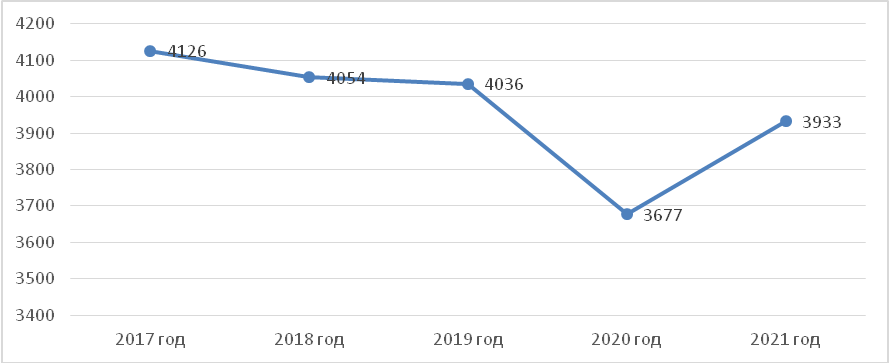 